Aanvraagformulier voor de tijdelijke uitbreiding van het terras ten gevolge van de versoepeling van de maatregelen horeca Covid 19In het kader van de heropstart van de Horecasector kan de Stad onder bepaalde voorwaarden een tijdelijke uitbreiding van het terras toestaan. Deze uitbreiding moet in staat stellen om de klanten te ontvangen met de benodigde naleving van de maatregelen van distanciatie buiten de horecazaak.De gevraagde uitbreiding moet zich bevinden binnen de gevelafbakening van de zaak , de stoep en/of de parkeerplaats voor de gevel. De aanvrager moet reeds in het bezit zijn van een conformiteitsattest Horeca, uitgereikt door de Cel Horeca. De plaatsing van het terras dient te voldoen aan de veiligheidsnormen van de klanten ten opzichte van het verkeer op de straat, moet de sociale distanciatie respecteren evenals enige andere maatregel die zou worden beslist door de Nationale veiligheidsraad voor de heropstart van de Horecazaken.Het reglement voor de terrassen blijft van toepassing. De aanvrager verbindt zich ertoe :Het meubilair op een veilige manier te plaatsen en binnen de geoorloofde ruimte ;Enkel tafels, stoelen en parasols te plaatsen op de uitbreiding ;Meubilair gebruiken dat in harmonie is met de materialen, vormen en kleuren. Reclame opschriften mogen niet meer bedragen dan 10% van de oppervlakte van de parasol of het meubilair ;Alles moet ‘s avonds worden binnengehaald in de Horecazaak ;Na afloop van de tijdelijke goedkeuring voor de uitbreiding, bepaald in de vergunning, moet worden terug gegaan naar het oorspronkelijke plan van het terras.Het College zal de aanvragen analyseren en een beslissing nemen in functie van de situatie ter plaatse en de staat van het dossier van de Horecazaak. Ingeval van een gunstig advies zal een markering worden aangebracht door de Cel Horeca. De aanvragen ingediend vóór 26 mei zullen een markering krijgen voor 8 juni, vooropgestelde datum van een heropstart van restaurants, onder voorbehoud van de beslissing van de Nationale veiligheidsraad.Formulier terug te sturen per mail naar horeca@brucity.be :Indien U moeilijkheden mocht ondervinden om dit formulier in te vullen of over te maken, gelieve dit dan te melden op horeca@brucity.be of op nummer 02/279 22 60.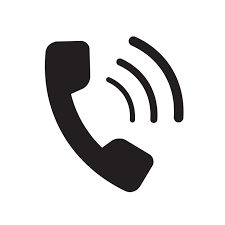 VestigingNaan en voornaam van de zaakvoerderBTWAdres vestigingGSM nummerE-MAIL adresSoort Horecazaak